Во II квартале  2017 года в Санниковском модельном Доме культуры Первомайского района проходил зональный этап VIII краевого фестиваля вокально-хорового искусства им. Л.С. Калинкина, в котором участвовали                               77 коллективов из 15 территорий с количеством участников 803 человека. 9  мая в г. Барнауле прошел гала-концерт лауреатов фестиваля, в котором приняли участие 350 человек.	В рамках краевого фестиваля актерского мастерства «Арт-полет – 2017» были представлены спектакли: зрители Топчихинского района посмотрели спектакль  народного театра «Шок-О-Лад» г. Новоалтайска КДЦ «Космос»; в Ребрихинском районе выступил Мамонтовский народный театр со спектаклем по рассказам В.М. Шукшина «Сельские чудики»; Ребрихинский народный театр со спектаклем по пьесе В. Жеребцова «Памятник» выступил перед зрителями Тюменцевского района.	В связи с реализацией проекта Марафон Дней культуры муниципальных образований Алтайского края «Соседи» произошла замена районов (место проведения).	Проведены: краевая выставка вышивки «Мужской стиль», выставка-ярмарка «Живое ремесло», выставка «Родному краю я дарю лоскутную мелодию свою».	Краевой конкурс детских тематических программ «Счастье родиться на этой земле», приуроченный к 80-летию образования Алтайского края и Году экологии, проходил в г. Алейске, ЗАТО Сибирский, с. Целинное Целинного района. Общее количество участников конкурса — 819 человек. 	В мае на базе Мамонтовского района проходила творческая встреча ветеранских коллективов «Живите в радости!». Тема мероприятия — «Мы можем все!». Во встрече приняли участие   220 ветеранов.	45-летию создания фильма В.М. Шукшина «Печки-лавочки» было  посвящено праздничное мероприятие в кинотеатре «Премьера». Зрителям представлена программа с участием учащихся АКККиИ и песенных коллективов города Барнаула.	Проведен цикл мероприятий  для детей: «Путешествие в мир океана», «Мы – дети одной планеты» (г. Рубцовск), тематические кинопоказы «Планета детства» (гг. Барнаул, Рубцовск). 	Значимым мероприятием года стали XVII краевые Дельфийские игры «Вместе лучше!», в которых участвовали 697 человек.	В г. Камне-на-Оби и в ДК с. Рыбное Каменского района проходил краевой фестиваль казачьей песни «Казачья вольница».	В рамках массовых мероприятий проведены мастер-классы для руководителей академических, народно-певческих, эстрадных коллективов, композиторов-любителей, любителей лоскутного шитья. Для участников Дельфийских игр проведены мастер-классы по шести номинациям.	Сектором повышения квалификации организовано обучение трех групп работников учреждений культуры с количеством слушателей 102 человека. Повышение квалификации прошли руководители поселенческих КДУ, специалисты муниципальных библиотек по программе «Компьютерные и информационные технологии», руководители и специалисты поселенческих и городских муниципальных библиотек.	В июне состоялся выезд специалистов АГДНТ в сельские учреждения культуры Залесовского, Рубцовского районов с целью изучения опыта работы и условий по доступности учреждений культуры. Всего посетили                    10 учреждений культуры.	В июне на базе учреждений Залесовского района прошел семинар-практикум по теме «Деятельность учреждений культуры по повышению качества жизни сельского населения» и информационно-методический день «Обеспечение доступности и открытости учреждений культуры для посетителей учреждений культуры». В них приняли участие специалисты Кытмановского, Тогульского, Заринского районов в количество 63 человек. 	Семинар-практикум и информационно-методический день с такой же тематикой  проведены в Рубцовском районе (проведение этих мероприятий планировалось в Краснощековском районе, но в связи со сменой руководителя органа культуры район попросил перенести их на 2018 год). Приняли участие  71 человек из Рубцовского, Шипуновского, Поспелихинского, Локтевского, Змеиногорского, Курьинского районов. 	В помощь работникам КДУ подготовлены к изданию и выпущены материалы: информационный бюллетень «Клубный курьер», информационный сборник «Центры традиционной народной культуры». Подготовлено и размещено на сайте АГДНТ информационно-методическое письмо «Письмо редактора». Идет работа по краевой методической акции «Поделись опытом!».	ИнформацияКАУ АГДНТ о выполнении показателей государственного задания за  II квартал  2017 годаДиректор АГДНТ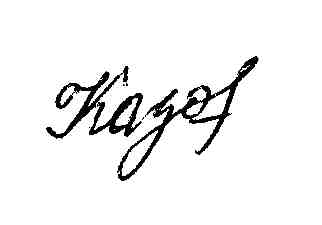      В.П.  Казанцева